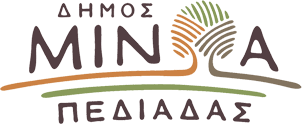 Αρκαλοχώρι, 30/01/2024Προς: ΜΜΕΔΕΛΤΙΟ ΤΥΠΟΥΠίστα motocross: Αρχές Μαρτίου η δημοπράτηση της μελέτης   Με αφορμή το τραγικό γεγονός της απώλειας ενός νέου ανθρώπου στην Ιεράπετρα, σε αυτοσχέδια πίστα motocross, ο Δήμος Μινώα Πεδιάδας εκφράζει τα ειλικρινή συλλυπητήριά στους οικείους του και ενημερώνει ότι ο χώρος που λειτουργούσε ως πίστα στο Αρκαλοχώρι, δεν χρησιμοποιείται και δεν μπορεί να διατεθεί για αγώνες και προπονήσεις αφού δεν έχει την έγκριση των αρμοδίων οργάνων της Πολιτείας.   Επιπλέον, ο Δήμος ενημερώνει ότι με χρηματοδότηση ύψους 135.000 ευρώ που εξασφαλίστηκε από τον πρώην Υφυπουργό Αθλητισμού Λευτέρη Αυγενάκη, προχωράει η διαδικασία επιλογής μελετητή, προκειμένου να δημιουργηθεί μια ασφαλής πίστα motocross σύμφωνα με τις ευρωπαϊκές προδιαγραφές, τόσο για τους αθλητές όσο και τους φίλους του μηχανοκίνητου αθλητισμού.   Η δημοπράτηση της μελέτης αναμένεται να πραγματοποιηθεί αρχές Μαρτίου 2024.   